Thank you letter for scholarship sponsorTo, The GSCA group, Mukti organisation            Subject: thanks letter To GSCA and Mukti for scholarship.Respected sir/madamI am Lipika Das,3Rd year MBBS student of midnapore medical College and hospital. Thanking you for the Scholarship amount,that help me for my further studies as I belong to a poor family. Thanking you Lipika DasDate - 18/01/2024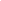 